Dated 11th May 2022To the Elected Members of Alfreton Town Council.Dear Member,You are summoned to attend the meeting of Alfreton Town Council to be held on Tuesday 17th May 2021 at Room 1, Alfreton House, High Street, Alfreton. This will be the Annual Meeting and will start immediately after the conclusion of the Parish Meeting which starts at 6.30p.m.Yours sincerely,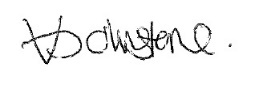 Vic Johnstone,Assistant Town ClerkORDER OF BUSINESS54/22	To elect a Town Mayor55/22 	To receive the Town Mayor`s declaration of acceptance of office.56/22 	To receive apologies for absence.57/22 	To receive any declarations of interest from Members
           Please NoteMembers must ensure that they complete all sections of the Declarations of Interest sheet prior to the start of the meeting. Column 5 of the Declaration of Interest sheet must be completed in all cases to indicate the action to be taken (i.e. to stay in or leave the meeting prior to any consideration or determination of the item).The Declarations of Interests will be read out from the Declaration Sheet – Members will be asked to confirm that the record is correct.58/22	To consider any variation in order of business59/22 To consider any items which should be taken in exclusion of the press and public.  Item 77/22 f. To receive a report on Staffing Matters due to GDPRItem 77/22 h. To receive an update on the Community Hub due to commercial sensitivity 60/22	To elect a Deputy Town Mayor61/22	To elect a Leader of the Council62/21	To elect a Deputy Leader of the Council63/22	Public Participation64/22	To appoint Lead Members to the Executive Committee with   delegated powers as prescribed in the Scheme of Delegation, for   the following:PropertiesEnvironment, Sport and RecreationFinance and PersonnelChristmas LightsVillage GreenHealth and SafetyCommunity Hub & RegenerationPlanning The Mayor, Deputy Mayor, Leader and Deputy Leader will be ex-officio voting Members of the Executive Committee65/22	To appoint Lead Members with delegated powers as prescribed in the Scheme of Delegation for 2022/23	     Christmas Event and other Events     Communications Committee66/22	To appoint five members to serve on the Planning Committee.67/22	To appoint Support Members to the following portfoliosPropertiesEnvironment, Sport and RecreationFinance and PersonnelPlanningChristmas LightsHealth and SafetyCommunity Hub & Regeneration68/22	To approve ordinary meetings of the Council and Executive Committee for the yeara. Full Council Meeting 3rd Tuesday of each month excluding Augustb. Executive Committee Meeting 1st Tuesday bi-monthly starting July unless otherwise agreed69/22	To receive nominations of councillors and make appointments to serve on the following Outside Bodies for 2022/2023ACTS Alfreton Community Forum Alfreton & District Heritage Trust Amber Valley Access Derbyshire Unemployed Workers Centre Alfreton Community Hall Police Liaison Pubwatch Pentrich Revolution Group 70/22	To set a date for the Tour of the Town71/22	To hear from a representative of Derbyshire Police should one be available.72/22	To read and consider the Minutes of the last meeting of Alfreton       Town Council held on Tuesday 29th March 2022, a copy has been           circulated to each Member with the summons to attend the          meeting; the Minutes may be taken as read73/22	After consideration to approve the signature of the Minutes by the          person presiding as a correct record74/22	To dispose of business, if any, remaining from the last meeting.	There is none75/22	To receive and consider reports and minutes of committees.Events Committee Working Group 5th May 202276/22	To consider resolutions, if any, from the Parish Meeting held prior to this meeting77/22	To receive and consider additional agenda items in the order in        which they have been notified:a. To receive the Internal Audit completed by the Lead Member for Finance & Personnel b. To receive and note the Annual Internal Audit Report 2021/22, to approve the Income and Expenditure Account for the year ending 31st March 2022, the Annual Governance Statement and Annual Return and to complete in that order c. (1) To consider a Grant application from Maple Mews Residents Association for £1000.00c. (2). To consider a Grant application from James Simpson, DECA UK 2022 for £750.00d. To consider a Councillor Briefing on Speed Indicator Devicese. To receive correspondence from Mr Will Rodgers – East Midlands Railway services at Alfretonf.  To receive a report on Staffing Mattersg. To consider a report on supporting an online sales taxh.  To receive an update on the Community Hub i. To receive a report on the potential closure of Alfreton train station ticket office78/22	To ratify the signing of orders for payment.To receive and approve payments for March 2022 £20,345.33 and April 2022 £14,102.05 To approve the bank reconciliation for March 2022To approve the bank reconciliation for April 2022To approve regular payments throughout the year79/22	To consider 4 topics for Communication80/22 To review and approve the following policies:	a. Code of Conduct	b. Standing Orders           c. Financial Risk Assessment           d. Financial Regulations81/22	To consider Planning Applications – A total of 7 applications have been received since the last full council meeting with no comments made. Ref: AVA/2022/0059Address: 89 Mansfield Road, Alfreton, Derbyshire, DE55 7JPProposal: Conversion of vacant 3 bedroomed house into 7 bedroomed HMO by means of internal alternations, single storey side extension & single storey dormer extension to the rearDate Valid:26/January/2022Decision Expected:23/March/2022Planning Application decisionsA total of 5 applications have been permitted since the last full council meeting. Consultation Date - 9/May/2022